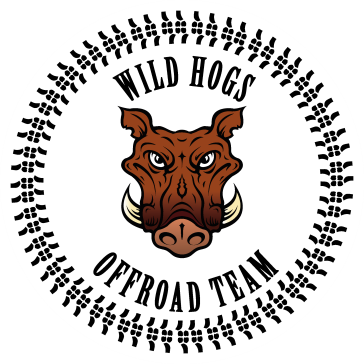 PŘIHLÁŠKAOFFROAD CUP VIII BABINY 2018Název týmu:…………………………………………….Registrační značka vozu / Typ vozu: ………………………………..(RZ povinná u kategorie I.,II.)Jméno a příjmení ……………………………………                         Datum narození: …………………………………….Adresa :  ……………………………………………E-mail:   …………………………………..       Telefon: ……………………………………………                        				 Podpis :  ..........................................Závodníci, kteří poslali vyplněnou přihlášku - startovné 600Kč. Po obdržení vyplněné přihlášky, vás připíšeme na soupisku.Přihlášku zašlete na email: wildhogsbabiny@seznam.cz nebo ofocenou na messenger - Pavel Krška.Platbu můžete provést buď na místě a nebo na číslo účtu                      670100-2204398873/6210V.S. je váš datum narození a do poznámek zadejte jméno a příjmení. WILD HOGS BABINY prohlašuje, že zabezpečí uchování osobních dat účastníků ve smyslu z.č.101/2000 Sb. o ochraně osobních údajů.